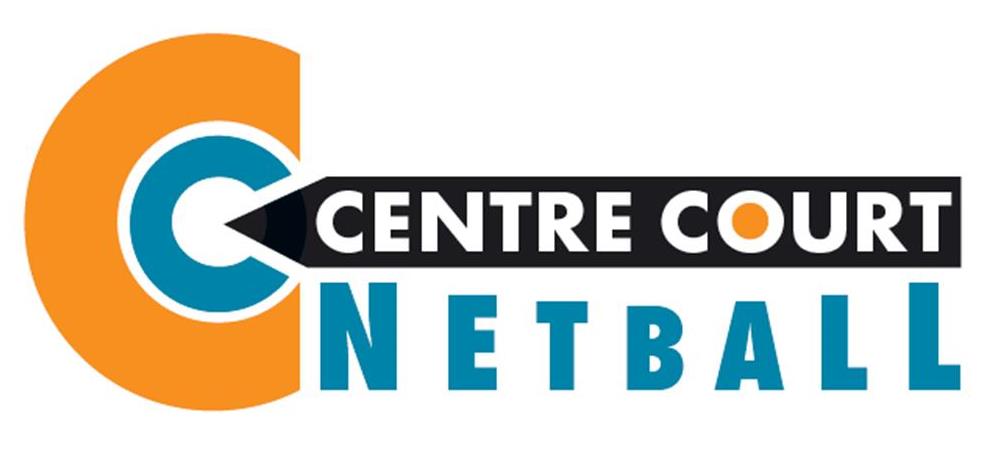 www.centrecourtnetball.co.uk2018 INDOOR NETBALL WEEKEND BOOKING FORMManchester  -  16th and 17th June 2018Southampton  -  23rd and 24th June 2018Bristol  -  7th and 8th July 2018Birmingham – 14th and 15th July 2018Entry fee for the tournament is £25 per player without accommodation.  Umpires can be provided at a cost of £70 per team. Please complete this booking form and return to the address below with a non-refundable deposit of £70 per team. Deposit Enclosed £_____________________ @ £70.00 per team Cheques payable to Centre Court Netball or by bank transfer to:Account Name	: 	Centre Court NetballAccount Number:	48140252Sort code:		60-01-22Please send booking form with cheque to:  Centre Court Netball, 3 Reedsfield Road, Ashford, Middlesex. TW15 2HEAlternatively, please email the booking form with confirmation of bank transfer to the email address below. All correspondence will be by email, so please ensure you have included an email address above. Terms and Conditions:All players must be over 16 years of age. £70 deposit per team is non-refundable. The final balance is due at least 8 weeks before the tournament. If the tournament is cancelled by the organisers a full refund will be given. A final invoice will be sent to you 2 weeks before payment due date, please complete this with player names and return with your final payment.  Cancellation to be put in writing to info@centrecourtnetball.co.uk 12 weeks before the tournament, otherwise the full balance is due.Name of Team/sVenue / DatesContact Name/Phone NoContact Email AddressAccommodation Required Number of PlayersUmpire(s) Required